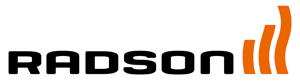 Radiateurs sèche-serviettes électriques							EVIA E
Marque	RADSONType	EVIA EMatériau	2 tubes collecteurs verticaux triangulaires	Tubes émetteurs plats avec 3 bras pivotantsConformité	EN 442DESCRIPTION TECHNIQUELes radiateurs sèche-serviettes EVIA E, sont réalisés en tubes d’acier horizontaux plats et légèrement cintrés, qui sont soudés sur 2 tubes collecteurs triangulaires.Radiateur sèche-serviettes électrique à fluide caloporteurCommande: Tempco RF ElecPossibilité d’avoir l’ouverture des tubes à droite ou à gaucheFixations murales incluses dans l’emballage. Les pattes de fixations sont soudées au dos du radiateurRACCORDEMENT et COMMANDEBoîte de connection 2 fils et éventuellement fil pilote à côté ou derrière le radiateur. Commande intégrée: Tempco RF Elec Régulation intelligente par commande électroniquePrévue de 6 modes de fonctionnement:Auto/Confort/Eco/Hors gel/Standby/BoostDétection «Fenêtre ouverte»Adaptive Start ControlCompatible avec Touch E3DESIGNL’EVIA est équipé de bras légèrement cintrés permettant un mouvement latéral de 10 cm. TRAITEMENT ET FINITIONProcédure de traitement conforme aux normes DIN 55900 et EN 442 (sans émissions):Phase préparatoire: dégraissage, phosphatage et rinçage à l'eau déminéralisée1ère phase de laquage: application de la couche de fond par cataphorèseCouche de laque finale: selon le principe d'époxy-polyester en poudreCOULEURCouleur standard est blanc - RAL 9016 ou une combinaison de Metal Black (tubes fixes) avec Metal Alu (tubes smart) - MBMA.GAMMEHauteur en mm : 1357, 1657Longueur en mm : 600MONTAGELes radiateurs sont fixés au mur au moyen de 2 consoles murales dans la couleur du radiateur, spécialement conçues pour la dilatation. EMBALLAGE ET PROTECTIONLes radiateurs sont emballés individuellement dans du carton, renforcé par des segments de coin, le tout étant enveloppé de film rétractable. L'emballage reste autour du radiateur jusqu'à la réception afin de prévenir tout dommage.GARANTIEGarantie contre les défauts de fabrication: 10 ans après l’installation. Les composants électriques sont garantis pour 2 ans.